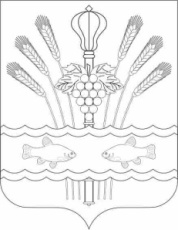 РОССИЙСКАЯ ФЕДЕРАЦИЯРОСТОВСКАЯ ОБЛАСТЬМУНИЦИПАЛЬНОЕ ОБРАЗОВАНИЕ«КОНСТАНТИНОВСКОЕ ГОРОДСКОЕ ПОСЕЛЕНИЕ»АДМИНИСТРАЦИЯКОНСТАНТИНОВСКОГО ГОРОДСКОГО ПОСЕЛЕНИЯПОСТАНОВЛЕНИЕот 31.10.2023                                   г. Константиновск	             № 78.13/1525-ПО мерах по обеспечению безопасности людей на водных объектах в осенне-зимний период 2023-2024 года на территории Константиновского городского поселенияВ целях обеспечения безопасности граждан, в осенне-зимний период 2023-2024 годов на водных объектах на территории Константиновского городского поселения, в соответствии со ст. 14 Федерального Закона «Об общих принципах организации местного самоуправления в Российской Федерации» от 06.10.2003 № 131-ФЗ, постановлением Правительства Ростовской области от 23.10.2020г. № 114 «О внесении изменения в постановление Правительства Ростовской области от 05.04.2020 № 272», в целях организации контроля по исполнению Правил охраны жизни людей на водных объектах в Ростовской области, утвержденных Постановлением Администрации Ростовской области от 23.05.2012г. № 436, Администрация Константиновского городского поселения постановляет:1. Утвердить План мероприятий по обеспечению безопасности населения на водных объектах в осенне-зимний период 2023-2024 годов на территории Константиновского городского поселения согласно приложению № 1.2. Создать комиссию по обеспечению безопасности и охраны жизни людей на водных объектах в зимний период на территории Константиновского городского поселения согласно приложению № 2.3. Рекомендовать руководителям предприятий, организаций, учреждений независимо от форм собственности провести разъяснительную работу среди работников по правилам безопасности на льду.4. Директору МБУК «Ведерниковский сельский дом культуры» (Маликова Г. Н.) организовать проведение мероприятий по теме: «Правила безопасности на льду и соблюдение личной безопасности в период ледоставов и становления крепкого льда».5. Директору МКУ «Чистая Станица» (Лобко А. А.) установить предупреждающие знаки «Выход на лед запрещен» в срок до 25.12.2023 года.6. Настоящее постановление вступает в силу со дня его официального обнародования в информационном бюллетене «Константиновское городское поселение» и подлежит размещению на официальном сайте Администрации Константиновского городского поселения.7. Контроль за выполнением настоящего постановления возложить на заместителя главы Администрации Константиновского городского поселения Агаркова А. В.Глава АдминистрацииКонстантиновского городского поселения                                                  А. А. Казаков Приложение № 1к постановлению АдминистрацииКонстантиновского городского  поселенияот 31.10.2023 № 78.13/1525-ППлан мероприятий по обеспечению безопасности населения на водных объектах в осенне-зимний период 2023-2024 годов на территории Константиновского городского поселения.Приложение № 2к постановлению АдминистрацииКонстантиновского городского  поселенияот 31.10.2023 № 78.13/1525-ПКомиссия по обеспечению безопасности и охраны жизни людей на водных объектах в зимний период на территории Константиновского городского поселения согласно приложениюГлава Администрации Константиновского городского поселения - Казаков Андрей Анатольевич – председатель комиссии.Заместитель главы Администрации Константиновского городского поселения - Агарков Александр Владимирович – заместитель председателя комиссии.Начальник отдела муниципального хозяйства Администрации Константиновского городского поселения Шевченко Ольга Сергеевна - член комиссии.Главный специалист отдела муниципального хозяйства Администрации Константиновского городского поселения - Рыковский Максим Владимирович - член комиссии;Начальник Константиновского поисково-спасательного отряда ГКУ РО «Ростовская областная поисково-спасательная служба» - Селиванов Андрей Александрович - член комиссии по (согласованию);Командир казачьей дружины Константиновского района – Гура Игорь Александрович - член комиссии (по согласованию).№п/пНаименование мероприятийДатаОтветственные за выполнение1Определение потенциально опасных участков водоёмов в районе верхнего, нижнего подходного, плотины, при въезде в «Зимовные» в районе металлоприемного пункта.Декабрь2023 г.Отдел муниципального хозяйства Администрации Константиновского городского поселения2Обозначение потенциально опасных участков водоёмов соответствующими (запрещающими) знакамиДекабрь, январь2023-2024гг.Отдел муниципального хозяйства Администрации Константиновского городского поселения3Установка запрещающих знаков «Выход на лёд запрещён» до конца Декабря2023 г.МКУ «Чистая Станица»5Проведение разъяснительной работы среди любителей подлёдного лова рыбы, населения, проживающего вблизи водоёмов по правилам безопасности на льдуВ осенне-зимний периодМБУК «ВСДК»Отдел муниципального хозяйства Администрации Константиновского городского поселения6Организация информирования населения по вопросам охраны жизни и правилам безопасного поведения людей в местах зимнего отдыха, методом распространения листовок, памяток.В осенне-зимний периодМБУК «ВСДК»Отдел муниципального хозяйства Администрации Константиновского городского поселения7Доведение через средства массовой информации до населения правил безопасности на водоемах в зимний периодВ осенне-зимний периодОтдел муниципального хозяйства Администрации Константиновского городского поселения8Организация рейдов патрулирования с целью выявления несанкционированных сходов и съездов на ледВ осенне-зимний периодДобровольная дружина, ГКУ РО «Ростовская областная поисково-спасательная служба»9Обеспечение безопасности при проведении православного праздника Крещение Господнедо 20 января 2022 г.ГКУ РО «Ростовская областная поисково-спасательная служба»10Подведение итогов выполнения мероприятий по обеспечению безопасности населения на водных объектах поселения в осеннее- зимний периоддо 20 марта 2022г.Заместитель председателя КЧС и ПБАгарков А. В.